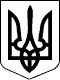 НАРОДНИЙ ДЕПУТАТ УКРАЇНИВЕРХОВНА РАДА УКРАЇНИВідповідно до статті 93 Конституції України в порядку законодавчої ініціативи вношу на розгляд Верховної Ради України проект Постанови Верховної Ради про державне регулювання цін на вакцини проти гострої респіраторної хвороби COVID-19, спричиненої коронавірусом SARS-CoV-2. Доповідати на пленарному засіданні Верховної Ради України буде народний депутат України Поляков А. Е.Додаток:Проект Постанови на 1 арк.Пояснювальна записка на 2 арк.Електронна версія зазначених документів.Народні депутати України 	                      				А.Е. Поляков 